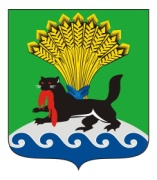 РОССИЙСКАЯ ФЕДЕРАЦИЯИРКУТСКАЯ ОБЛАСТЬИРКУТСКОЕ РАЙОННОЕ МУНИЦИПАЛЬНОЕ ОБРАЗОВАНИЕАДМИНИСТРАЦИЯПОСТАНОВЛЕНИЕот «_____»_______________ 20____г.					                  №___________О внесении проекта решения Думы Иркутского районного муниципального образования «О согласовании перечня имущества, находящегося в муниципальной собственности Иркутского районного муниципального образования и подлежащего передаче в муниципальную собственность Оекского муниципального образования»Руководствуясь ст.ст. 50, 51 Федерального закона от 06.10.2003 №131-ФЗ      «Об общих принципах организации местного самоуправления в Российской Федерации», Законом Иркутской области от 16.05.2008 №14-оз «Об отдельных вопросах разграничения имущества, находящегося в муниципальной собственности, между муниципальными образованиями Иркутской области»,     ст.ст. 59, 60, 64, 65 Регламента Думы Иркутского районного муниципального образования, утвержденного решением Думы Иркутского районного муниципального образования от 26.02.2009 №58-430/рд, ст.ст. 39, 45, 54 Устава Иркутского районного муниципального образования, администрация Иркутского районного муниципального образованияПОСТАНОВЛЯЕТ:1. Внести на очередное заседание Думы Иркутского районного муниципального образования проект решения Думы Иркутского районного муниципального образования «О согласовании перечня имущества, находящегося в муниципальной собственности Иркутского районного муниципального образования и подлежащего передаче в муниципальную собственность Оекского муниципального образования» (прилагается). 2. Докладчиком по данному вопросу определить А.В. Парыгина.3. Контроль за исполнением настоящего постановления оставляю за собой.Мэр                                                                                                                  Л.П. Фролов                                                                                                                ПРОЕКТ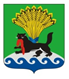 РОССИЙСКАЯ ФЕДЕРАЦИЯИРКУТСКАЯ ОБЛАСТЬИРКУТСКОЕ РАЙОННОЕ МУНИЦИПАЛЬНОЕ ОБРАЗОВАНИЕДУМАР Е Ш Е Н И ЕПринято на заседании Думы                                                       № __________/рд_____  ___________ 20___ г.                                         г. ИркутскО согласовании перечня имущества, находящегося в муниципальной собственности Иркутского районного муниципального образования и подлежащего передаче в муниципальную собственность Оекского муниципального образованияВ целях решения вопросов местного значения в части владения, пользования и распоряжения имуществом, находящимся в муниципальной собственности Иркутского районного муниципального образования, руководствуясь ст.ст. 50, 51 Федерального закона от 06.10.2003 №131-ФЗ «Об общих принципах организации местного самоуправления в Российской Федерации», Законом Иркутской области от 16.05.2008 №14-оз «Об отдельных вопросах разграничения имущества, находящегося в муниципальной собственности, между муниципальными образованиями Иркутской области», Решением Думы Иркутского районного муниципального образования от 31.10.2008 №52-386/рд «Об утверждении положения о порядке управления и распоряжения имуществом, находящимся в собственности Иркутского районного муниципального образования», ст.ст. 25, 53, 61, 62 Устава Иркутского районного муниципального образования, Дума Иркутского районного муниципального образованияРЕШИЛА:1. Согласовать перечень имущества, находящегося в муниципальной собственности Иркутского районного муниципального образования и подлежащего передаче в муниципальную собственность Оекского муниципального образования (далее – перечень имущества) (Приложение).2. Уполномоченному органу администрации Иркутского районного муниципального образования, осуществляющему полномочия по распоряжению и управлению муниципальным имуществом не позднее 10 дней со дня  опубликования    настоящего     решения    представить     согласованный   перечень    имущества и прилагаемые в соответствии с требованиями Закона Иркутской области от 16.05.2008 №14-оз «Об отдельных вопросах разграничения  имущества, находящегося    в     муниципальной     собственности,    между     муниципальными образованиями Иркутской области» документы в уполномоченный исполнительный орган государственной власти Иркутской области для принятия решения о передаче имущества.   3. Настоящее решение вступает в силу с момента опубликования.  4. Настоящее решение опубликовать в газете «Ангарские огни», разместить на официальном сайте: www.irkraion.ru.          5. Контроль за исполнением настоящего решения возложить на постоянную комиссию по бюджетной, финансово-экономической политике и  муниципальной собственности (А.А. Малышев).Мэр Иркутского района                                          Председатель Думы                                                                                   Иркутского района                              Л.П. Фролов                                              №_______________________                                                                                    А. А. Менг_____   ____________20____ г.                            Приложение                                                                             к решению Думы Иркутского районного                                                        муниципального образования                                                             от  ____ 20___ г.  № ________/рдПЕРЕЧЕНЬИМУЩЕСТВА, НАХОДЯЩЕГОСЯ В МУНИЦИПАЛЬНОЙ СОБСТВЕННОСТИИРКУТСКОГО РАЙОННОГО МУНИЦИПАЛЬНОГО ОБРАЗОВАНИЯ, И ПОДЛЕЖАЩЕГО ПЕРЕДАЧЕ В МУНИЦИПАЛЬНУЮ СОБСТВЕННОСТЬ ОЕКСКОГО МУНИЦИПАЛЬНОГО ОБРАЗОВАНИЯРаздел 1. МУНИЦИПАЛЬНЫЕ УНИТАРНЫЕ ПРЕДПРИЯТИЯ И МУНИЦИПАЛЬНЫЕ УЧРЕЖДЕНИЯРаздел 2. НЕДВИЖИМОЕ ИМУЩЕСТВОРаздел 3. ДВИЖИМОЕ ИМУЩЕСТВО№ п/пНаименованиеАдрес123---№ п/пНаименованиеАдресКадастровый (или условный) номер12341ЗданиеРоссийская Федерация, Иркутская область, Иркутский район, д. Максимовщина,ул. Веселая, д. 238:06:071001:225№ п/пНаименованиеИндивидуализирующие признаки123---